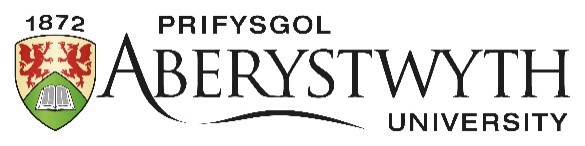 Section 14 – Project Authorisation Section 14: Project Authorisations 14. Section 14: Project Authorisations 	14.1. 	Project authorisations 	14.1.1. 	 The University may commit to a number of new projects during a year. 14.1.2. Responsibility for obtaining appropriate authorisation lies with the project manager. The project manager is encouraged to engage with the relevant financial support team early in the process in order to ensure that relevant due diligence can be undertaken in a timely manner. 	14.2. 	Research projects, commercial research contracts and research related projects 14.2.1. The process for preparing and submitting research projects is managed by the Research, Business and Innovation department. 14.2.2. The Research Finance team support the financial analysis of research projects and the Principle Investigator or Project Manager should contact Research Finance to provide support for the financial analysis. 14.2.3. The grant application process is summarised within the following flowchart. 	 	Section 14: Project Authorisations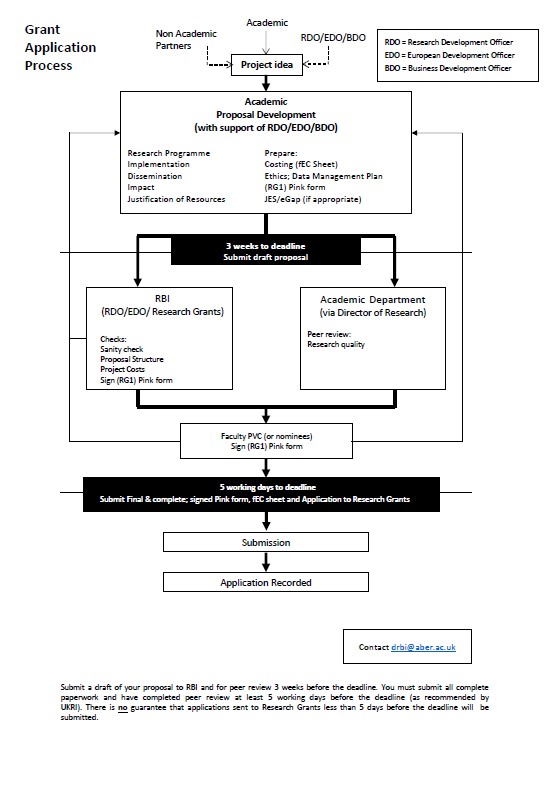 Section 14: Project AuthorisationsAuthority Matrix for Research Projects  	14.2.4. The following table sets out the authorisation levels for each project. The authorisation is based on the loss made on the project compared to the Full Economic Cost (“FEC”) value of the project. Total project loss 	Authorised Signatory 	Supporting Documents compared to FEC 	 	 14.2.5. The Project Financial Approval form is available in available below, Appendix 2.  Form RG1 and the 	Full 	Economic 	Costing 	excel 	sheet 	are 	available 	on 	the 	following 	link  	https://www.aber.ac.uk/en/rbi/staff- students/support/toolkit/ 	14.3. 	Earmarked Revenue Grants 14.3.1. Earmarked Revenue Grants generally only cover the direct costs associated with the project and do not cover overhead costs such as building costs, professional service support costs, staff sickness etc. 14.3.2. In certain circumstances the University may choose to undertake Earmarked grants because they assist the University to meet a strategic aim. Section 14: Project AuthorisationsAuthority Matrix for Earmarked Grants 14.3.3. The following table sets out the required financial approval levels for Revenue Earmarked Grant projects. Project income 	Approval authority 	Supporting Documents 14.3.4. The Project Financial Approval form is available, see Appendix 2. 14.3.5. RPC and Council approve a number of revenue earmarked grant projects as part of the Annual Budget setting process. Further RPC and Council approval would not be required if RPC and Council have already approved the project as part of the annual budget setting process. 	14.4. 	New Collaborative and Partnership Arrangements 14.4.1. New partnership arrangements are managed by the International and Collaborative Provision Committee (“ICPC”). The full process is shown on the Collaboration site. https://www.aber.ac.uk/en/collaborative-provision/staff-info/the-approval-process/ 14.4.2. As part of the approval process, a Financial Analysis must be completed for the following types  	of collaborative activity: Articulation Credit bearing CPD Collaborative Degrees Franchise Validation 14.4.3. Financial analyses may also be completed for other types of arrangements (e.g. Services Agreements) at the request of the Committee. 14.4.4. The financial arrangements of all collaborative and partnership arrangements must be fully costed and accounted for accurately and fully, including provision for monitoring and external examining arrangements, if relevant, before the Memorandum of Agreement can be signed and approved by ICPC. An Excel template for the financial analysis is available on the following website (“Business Case Template”). https://www.aber.ac.uk/en/collaborative-provision/staff-info/the-approvalprocess/business-case/ Section 14: Project Authorisations 14.4.5. The financial analysis can happen in parallel with the development of the academic case for collaborative provision. However, the QAA requires that the business and academic case for a proposed collaborative arrangement are considered separately. 14.4.6. The Financial Analysis templates and the Project Financial Approval (see appendices below) should be submitted to Finance after a Memorandum of Understanding has been signed but before any contractual agreement is committed. The decision taken by the Director of Finance & Corporate Services and/or the University’s Executive must be conveyed to the Collaboration Office in AQRO (collaboration@aber.ac.uk) in order for it to be reported to ICPC. Authorisation Matrix for New Collaborative arrangements Annual income 	Approval authority 	Supporting Documents projection The Project Financial Approval form is available, see Appendix 2. 	14.5. 	Other Projects 14.5.1. The University will also undertake a number of significant projects every year. Business cases must be created and reviewed for these projects if the annual cost to the University before any income received exceeds £250k. Projects over £250k must be approved by the VC, or the Chair of Council if project is outside of budget. Business cases are also encouraged for smaller projects. 14.5.2. Template specifying the information required in the business case. Appendix 2 - Project Financial ApprovalActivities required Actions that the Executive are now asked to approve Financial Analysis of project Key considerations arising from the Due Diligence Appendix 3 - Business Case TemplateBusiness Case Template Executive Summary Description of initiativeincluding;BenefitsStrategic fitDeliverablesAlternatives o Financial summary o Outline timescaleSign-off page Author and Sponsor o Academic provision contributors o Impact analysis contributorsAcademicSupportOther (e.g. Trading)FinanceCompliance & Risk Quality analysis o Legal analysis o Regulatory analysis o Risk of project (including risk register)Planning Project governance and project team Overall timeline and milestonesDescription of venture What is it, what will it bring tothe University? o Strategic fit o ResearchMeasures of success – including KPI’sEnvironment MarketSegmentation & market sharesCompetitor positions o Political and topical factorsFinance IncomeDemand Forecasts (students)Pricing (including competitor analysis) o CostsImpact analysis (what is the effect on each department and the University as a whole?)Cost evaluationTax (including VAT, Corporation Tax, establishing 	permanent establishment, 	Employee 	tax, foreign tax regimes stamp duty)5 year post launch I&E, Cash flow and paybackSource of funds for investment o Financial Administration(including Invoice raising process, debt collection process and timings, risk of bad debt, Payment timing and processing arrangements)Cash extraction and BankingarrangementApproving Body: Resources and Performance Committee Date of Approval: November 2021 Policy Owner: Finance and Compliance  Last Review Date: November 2021 Next Review Date: December 2022 Type of projects Description Finance Support provided by Research Grants Grants to support research activities at the Research Finance University. Provided by Research Funding Organisations or charities, these do not generally cover the Full Economic Cost of delivery. Commercial Research Commercial research contracts that cover at least Research Finance Contracts 100% of the Full Economic Cost of delivery. Earmarked Revenue Grants from Government bodies that generally cover Central Finance Grants only the direct costs associated with a particular initiative. New Collaborative These may include franchises, joint degree courses, Central Finance Arrangements exchange partnerships, or partnerships designed to increase recruitment. These new projects are proposed through the International and Collaborative Provision Committee.  International and Collaborative Provision Committee.  Other projects e.g. Major initiatives to develop a new tuition 	Central Finance e.g. Major initiatives to develop a new tuition 	Central Finance product or to enter a new market, or a significant 	 product or to enter a new market, or a significant 	 new student marketing or recruitment initiative. 	 new student marketing or recruitment initiative. 	 Capital Projects Major building, renovation or equipment purchase 	Central Finance Major building, renovation or equipment purchase 	Central Finance projects. These may be funded by grants from 	 projects. These may be funded by grants from 	 Government bodies or Research Funding 	 Government bodies or Research Funding 	 Organisations that cover only the initial building or 	 Organisations that cover only the initial building or 	 acquisition costs of equipment or land and buildings.  acquisition costs of equipment or land and buildings.  > £2.5m Chair of Aberystwyth University Council Project Financial Approval (or VC with minuted Council approval) Form RG1 Proposal Full Economic Costing Form £1m - £2.5m Chair of Aberystwyth University RPC Project Financial Approval (or VC with minuted RPC approval) Form RG1 Proposal Full Economic Costing Form £250k - £1m Aberystwyth University Pro Vice-Chancellor Research, Knowledge Exchange & Innovation Form RG1 Proposal Full Economic Costing Form £50k - £250k Aberystwyth University Pro Vice-Chancellor of  Form RG1        relevant Faculty Proposal Full Economic Costing Form £10k - £50k Head of Department Form RG1 Proposal Full Economic Costing Form > £2.5m Chair of Aberystwyth University Council Project Financial Approval (or VC with minuted Council approval) £1m - £2.5m Chair of Aberystwyth University RPC Project Financial Approval (or VC with minuted RPC approval) £250k - £1m Aberystwyth University VC Project Financial Approval £50k - £250k Accountable Budget Controllers Project Financial Approval Director of Estates £10k - £50k Senior Budget Managers - > £2.5mChair of Aberystwyth University Council Project Financial Approval (or VC with minuted Council approval) Business Case Template / Other Financial Analyses £1m - £2.5m Chair of Aberystwyth University RPC Project Financial Approval (or VC with minuted RPC approval) Business Case Template / Other Financial Analyses £250k - £1m Aberystwyth University VC Project Financial Approval Business Case Template / Other Financial Analyses £50k - £250k Accountable Budget Controllers Project Financial Approval Director of Estates, Facilities and Residences Business Case Template / Other Financial Analyses £10k - £50k Senior Budget Managers Business Case Template / Other Financial Analyses Subject: Brief description Situational Analysis Summary description of the proposed project and the reason the project is being proposed. Key assumptions / unresolved uncertainties / risks Key Uncertainty  	Potential Impact 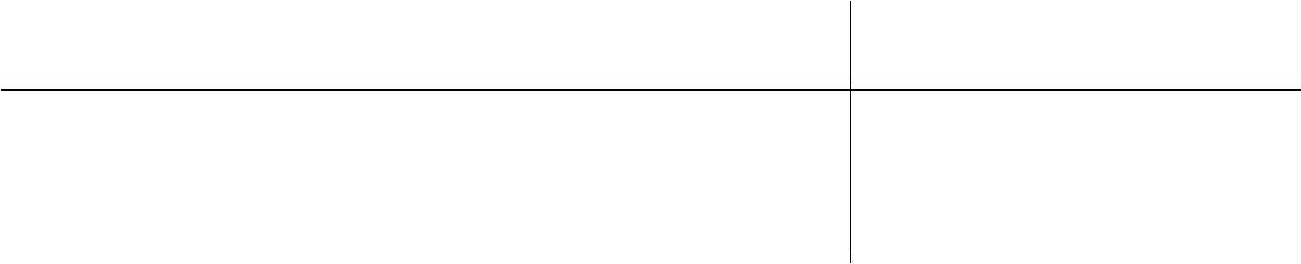 